XVIII. GIMNAZIJAUNESCO ASP - pridružena školaZagreb, Mesićeva 35KLASA:   602-10/24-02/05URBROJ: 251-291-01-24-2Zagreb, 3. svibnja 2024.       Početak sjednice:   18.35 sati           Z A P I S N I Kprve sjednice Povjerenstva za provedbu javnog poziva i izbor najpovoljnije ponude za terensku nastavu budućih trećih razreda  u Mađarsku (Budimpešta) od 26. do 27. rujna 2024.Prisutni članovi povjerenstva: Hermengildo GallBlaženka ČovićŽeljka Škudar MerleMia MarušićAna BačićIva DekarisAlice JurakDora TasevMatija SpajićZapisničarka: Iva DekarisOstali prisutni: ________________________________________DNEVNI RED:Imenovanje predsjednika PovjerenstvaDefiniranje sadržaja ponude i datum javnog poziva i popunjavanje obrasca javnog poziva za organizaciju izvanučioničke nastaveRok za primitak ponudeAd 1.) Jednoglasno je odlučeno da predsjednica  Povjerenstva za provedbu javnog poziva i izbor najpovoljnije ponude za terensku nastavu budućih trećih razreda  u Mađarsku   bude  Alice Jurak, a zapisničarka Iva Dekaris.Ad. 2.) Destinacija terenske nastave je Mađarska (Budimpešta). Traži se jedan polupansion u hotelu *** u Budimpešti, sva osiguranja. Usputno stajanje na Balatonu. Razgled grada te obilazak muzeja House of music. Slobodno vrijeme. Ponude na javni poziv dostavljaju se elektronski na službenu adresu škole (ured@gimnazija-osamnaesta-zg.skole.hr ) do 12 h  15. svibnja 2024. g.Ad. 3.) Javno otvaranje ponuda održat će se online 16. svibnja 2023. g. u 18.30.Završetak sjednice:     18.50        Zapisničarka:     Iva Dekaris                                                         Predsjednica Povjerenstva: Alice Jurak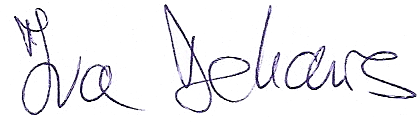 ___________________________Dostavlja se:Web stranica školeArhiva škole